Cette déclaration de présence est à remettre sans les signatures des joueurs au juge arbitre de la journée 1 heure avant le début de la rencontre. C'est en venant pointer à la table de marque que les joueurs viendront signer la feuille. Les joueurs doivent signer cette feuille au moins 30 minutes avant l'heure prévue de la rencontre.Les joueurs ci-dessous, par leur signature prouvant leur présence, déclarent sur l’honneur ne pas jouer dans un autre championnat interclubs que celui régi par la FFBaD et connaitre les sanctions encourues en cas de fausse déclaration.Club      	 Division    	 Poule      	
Date      	 Lieu      	JoueursJoueusesLégende : F = Français  /  1 = étranger catégorie 1  /  2 = étranger catégorie 2  /  3 = étranger catégorie 3ArbitreLégende : N = National  / R = Régional / D = Départemental /  S = Stagiaire
Nom et Signature du capitaine de l’équipe	 Visa du juge arbitre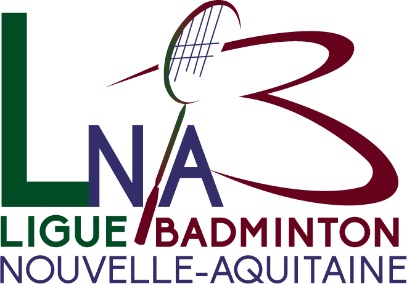 Championnat de Ligue Interclubs
déclaration de présenceChampionnat de Ligue Interclubs
déclaration de présenceFormulaire 3adoption : CA 10/06/2017entrée en vigueur : 10/06/2017validité : saison 2017-2018secteur : Vie Sportiveremplace :  nombre de pages : 5 grammes de plumes, des tonnes d’émotion5 grammes de plumes, des tonnes d’émotionNom, PrénomN° licenceNat.*F/1/2/3MutéO/NSignaturedu joueurObservationsJuge arbitreNom, PrénomN° licenceNat.*F/1/2/3MutéeO/NSignaturede la joueuseObservationsJuge arbitreNom, PrénomN° licenceGradeSignaturede l’arbitreObservationsJuge arbitre